COUNCILLORS PRESENT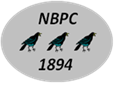 NORTH BRADLEY PARISH COUNCILMINUTES OF THE MEETING HELD ON MONDAY, 4 OCTOBER 2021 AT NORTH BRADLEY PROGRESSIVE HALLCllr Bernard Clarkson (BC)Cllr Tom Conner (TC)Cllr Nick Crangle (NC)Cllr Roger Evans (Chairman) (RE)Cllr Mrs Jenny Joyce (JJ)Cllr Mrs Lee Lee (LL)Cllr Russell Willsmer (RW)ItemRecordRecordRecordRecord72APOLOGIES Cllr Mrs Pam Kettlety (PK) Francis Morland (FM) Horace Prickett (HP) and Mrs Viv Regler (VR) APOLOGIES Cllr Mrs Pam Kettlety (PK) Francis Morland (FM) Horace Prickett (HP) and Mrs Viv Regler (VR) APOLOGIES Cllr Mrs Pam Kettlety (PK) Francis Morland (FM) Horace Prickett (HP) and Mrs Viv Regler (VR) APOLOGIES Cllr Mrs Pam Kettlety (PK) Francis Morland (FM) Horace Prickett (HP) and Mrs Viv Regler (VR) 73MEMBERS’ DECLARATIONS OF INTEREST NoneMEMBERS’ DECLARATIONS OF INTEREST NoneMEMBERS’ DECLARATIONS OF INTEREST NoneMEMBERS’ DECLARATIONS OF INTEREST None74ADJOURNMENT OF MEETING FOR MEMBERS OF PUBLIC NoneADJOURNMENT OF MEETING FOR MEMBERS OF PUBLIC NoneADJOURNMENT OF MEETING FOR MEMBERS OF PUBLIC NoneADJOURNMENT OF MEETING FOR MEMBERS OF PUBLIC None75MINUTESThe minutes of the meeting held on Monday 6 September, having been circulated previously, were approved and signed as a true record of the meeting. MINUTESThe minutes of the meeting held on Monday 6 September, having been circulated previously, were approved and signed as a true record of the meeting. MINUTESThe minutes of the meeting held on Monday 6 September, having been circulated previously, were approved and signed as a true record of the meeting. MINUTESThe minutes of the meeting held on Monday 6 September, having been circulated previously, were approved and signed as a true record of the meeting. 76MATTERS RISINGMATTERS RISINGMATTERS RISINGMATTERS RISING76.162.2 PL/2021/07392  31 Westbury Road, Yarnbrook Temporary timber frame structure in the garden. Following further advice from WC, councillors resolved to have no objection. 62.2 PL/2021/07392  31 Westbury Road, Yarnbrook Temporary timber frame structure in the garden. Following further advice from WC, councillors resolved to have no objection. 62.2 PL/2021/07392  31 Westbury Road, Yarnbrook Temporary timber frame structure in the garden. Following further advice from WC, councillors resolved to have no objection. 62.2 PL/2021/07392  31 Westbury Road, Yarnbrook Temporary timber frame structure in the garden. Following further advice from WC, councillors resolved to have no objection. 76.270.1 Vehicles using bridleway – Clerk to ask what WC traffic engineer can suggest. 70.1 Vehicles using bridleway – Clerk to ask what WC traffic engineer can suggest. 70.1 Vehicles using bridleway – Clerk to ask what WC traffic engineer can suggest. 70.1 Vehicles using bridleway – Clerk to ask what WC traffic engineer can suggest. 76.3Plaque for Michael Holland for bench at Pine Walk – is now in hand. Plaque for Michael Holland for bench at Pine Walk – is now in hand. Plaque for Michael Holland for bench at Pine Walk – is now in hand. Plaque for Michael Holland for bench at Pine Walk – is now in hand. 77DEVELOPMENT CONTROL – APPLICATIONS RECEIVEDDEVELOPMENT CONTROL – APPLICATIONS RECEIVEDDEVELOPMENT CONTROL – APPLICATIONS RECEIVEDDEVELOPMENT CONTROL – APPLICATIONS RECEIVED77.177.277.354 Woodmarsh – There was a brief discussion about this site, noting that an outline planning application is imminent.PL/2021/08095 Conversion of workshop and additional extension to create self-contained residential annex and associated landscaping works at The Willows, 60 Church Lane, North Bradley. Councillors resolved not to object. PL/2021/08414 Conversion of existing carport flat roof to a pitched roof at 50 Church Lane, North Bradley. Councillors resolved not to object. 54 Woodmarsh – There was a brief discussion about this site, noting that an outline planning application is imminent.PL/2021/08095 Conversion of workshop and additional extension to create self-contained residential annex and associated landscaping works at The Willows, 60 Church Lane, North Bradley. Councillors resolved not to object. PL/2021/08414 Conversion of existing carport flat roof to a pitched roof at 50 Church Lane, North Bradley. Councillors resolved not to object. 54 Woodmarsh – There was a brief discussion about this site, noting that an outline planning application is imminent.PL/2021/08095 Conversion of workshop and additional extension to create self-contained residential annex and associated landscaping works at The Willows, 60 Church Lane, North Bradley. Councillors resolved not to object. PL/2021/08414 Conversion of existing carport flat roof to a pitched roof at 50 Church Lane, North Bradley. Councillors resolved not to object. 54 Woodmarsh – There was a brief discussion about this site, noting that an outline planning application is imminent.PL/2021/08095 Conversion of workshop and additional extension to create self-contained residential annex and associated landscaping works at The Willows, 60 Church Lane, North Bradley. Councillors resolved not to object. PL/2021/08414 Conversion of existing carport flat roof to a pitched roof at 50 Church Lane, North Bradley. Councillors resolved not to object. 78DEVELOPMENT CONTROL - DECISIONS MADE BY WILTSHIRE COUNCILPL/2021/03460 Yew Tree House, Brokerswood Erection of two holiday eco-lodges – NB No objection, WC RefuseDEVELOPMENT CONTROL - DECISIONS MADE BY WILTSHIRE COUNCILPL/2021/03460 Yew Tree House, Brokerswood Erection of two holiday eco-lodges – NB No objection, WC RefuseDEVELOPMENT CONTROL - DECISIONS MADE BY WILTSHIRE COUNCILPL/2021/03460 Yew Tree House, Brokerswood Erection of two holiday eco-lodges – NB No objection, WC RefuseDEVELOPMENT CONTROL - DECISIONS MADE BY WILTSHIRE COUNCILPL/2021/03460 Yew Tree House, Brokerswood Erection of two holiday eco-lodges – NB No objection, WC Refuse79A350 BY-PASSA350 BY-PASSA350 BY-PASSA350 BY-PASSRE & HP had a meeting with Cllr Dr Mark McClelland who advised that because of the cost involved, it was unlikely this this would be considered until at least 2025. RW asked if funding for the Chippenham bypass could be reallocated now that is no longer needed. Councillors expressed their concern about the increasing levels of traffic and that something needs to be done to improve safety for village pedestrians.RE & HP had a meeting with Cllr Dr Mark McClelland who advised that because of the cost involved, it was unlikely this this would be considered until at least 2025. RW asked if funding for the Chippenham bypass could be reallocated now that is no longer needed. Councillors expressed their concern about the increasing levels of traffic and that something needs to be done to improve safety for village pedestrians.RE & HP had a meeting with Cllr Dr Mark McClelland who advised that because of the cost involved, it was unlikely this this would be considered until at least 2025. RW asked if funding for the Chippenham bypass could be reallocated now that is no longer needed. Councillors expressed their concern about the increasing levels of traffic and that something needs to be done to improve safety for village pedestrians.RE & HP had a meeting with Cllr Dr Mark McClelland who advised that because of the cost involved, it was unlikely this this would be considered until at least 2025. RW asked if funding for the Chippenham bypass could be reallocated now that is no longer needed. Councillors expressed their concern about the increasing levels of traffic and that something needs to be done to improve safety for village pedestrians.80VILLAGE FLOODINGVILLAGE FLOODINGVILLAGE FLOODINGVILLAGE FLOODINGWessex Water authority has failed to acknowledge or respond within the statutory five days to complaints from HP, BC, Pat Whyte, WC Highways team and the occupier of The Barn, Little Common Lane about the flooding problems on Church Lane. Yarnbrook pumping station pumps water into 4 Westbury Road which fountains out, causing sewerage to go into Little Common ditch. Valves are being installed which just move the problem on. Wessex Water admit that there is a problem but are failing to address it correctly. Councillors resolved that the Clerk should complain to MP Andrew Murrison about it.Wessex Water authority has failed to acknowledge or respond within the statutory five days to complaints from HP, BC, Pat Whyte, WC Highways team and the occupier of The Barn, Little Common Lane about the flooding problems on Church Lane. Yarnbrook pumping station pumps water into 4 Westbury Road which fountains out, causing sewerage to go into Little Common ditch. Valves are being installed which just move the problem on. Wessex Water admit that there is a problem but are failing to address it correctly. Councillors resolved that the Clerk should complain to MP Andrew Murrison about it.Wessex Water authority has failed to acknowledge or respond within the statutory five days to complaints from HP, BC, Pat Whyte, WC Highways team and the occupier of The Barn, Little Common Lane about the flooding problems on Church Lane. Yarnbrook pumping station pumps water into 4 Westbury Road which fountains out, causing sewerage to go into Little Common ditch. Valves are being installed which just move the problem on. Wessex Water admit that there is a problem but are failing to address it correctly. Councillors resolved that the Clerk should complain to MP Andrew Murrison about it.Wessex Water authority has failed to acknowledge or respond within the statutory five days to complaints from HP, BC, Pat Whyte, WC Highways team and the occupier of The Barn, Little Common Lane about the flooding problems on Church Lane. Yarnbrook pumping station pumps water into 4 Westbury Road which fountains out, causing sewerage to go into Little Common ditch. Valves are being installed which just move the problem on. Wessex Water admit that there is a problem but are failing to address it correctly. Councillors resolved that the Clerk should complain to MP Andrew Murrison about it.8181.1CORRESPONDENCE Email to WC – C Menheneott 16 September – White Line Southwick Road, North Bradley requesting that WC mark centre white lines through the village when resurfacing. WC policy is to omit centre lines in built up areas. Trials have shown this this omission achieves a modest reduction in speed by forcing motorists to apply more caution. Councillors resolved to leave this decision to the Highways engineers, but they wish to complain about the quality of the resurfacing. There have been complaints from residents that the surface is slippery and rough as if there should be an additional coating. Email from Westbury Town Council 28 September – Proposed Westbury Incinerator – the town council approved a sum of money to seek legal advice and representation to challenge WC’s decision to approve the planning application. They are looking at other options to help fund this and ask for a contribution to the fighting fund. Parish councillors resolved to contribute £100. Email from RW 4 October – Daykins estate agents are illegally placing signs outside peoples’ houses. Clerk to send a letter of complaint to Daykins requesting that they refrain from this activity.CORRESPONDENCE Email to WC – C Menheneott 16 September – White Line Southwick Road, North Bradley requesting that WC mark centre white lines through the village when resurfacing. WC policy is to omit centre lines in built up areas. Trials have shown this this omission achieves a modest reduction in speed by forcing motorists to apply more caution. Councillors resolved to leave this decision to the Highways engineers, but they wish to complain about the quality of the resurfacing. There have been complaints from residents that the surface is slippery and rough as if there should be an additional coating. Email from Westbury Town Council 28 September – Proposed Westbury Incinerator – the town council approved a sum of money to seek legal advice and representation to challenge WC’s decision to approve the planning application. They are looking at other options to help fund this and ask for a contribution to the fighting fund. Parish councillors resolved to contribute £100. Email from RW 4 October – Daykins estate agents are illegally placing signs outside peoples’ houses. Clerk to send a letter of complaint to Daykins requesting that they refrain from this activity.CORRESPONDENCE Email to WC – C Menheneott 16 September – White Line Southwick Road, North Bradley requesting that WC mark centre white lines through the village when resurfacing. WC policy is to omit centre lines in built up areas. Trials have shown this this omission achieves a modest reduction in speed by forcing motorists to apply more caution. Councillors resolved to leave this decision to the Highways engineers, but they wish to complain about the quality of the resurfacing. There have been complaints from residents that the surface is slippery and rough as if there should be an additional coating. Email from Westbury Town Council 28 September – Proposed Westbury Incinerator – the town council approved a sum of money to seek legal advice and representation to challenge WC’s decision to approve the planning application. They are looking at other options to help fund this and ask for a contribution to the fighting fund. Parish councillors resolved to contribute £100. Email from RW 4 October – Daykins estate agents are illegally placing signs outside peoples’ houses. Clerk to send a letter of complaint to Daykins requesting that they refrain from this activity.CORRESPONDENCE Email to WC – C Menheneott 16 September – White Line Southwick Road, North Bradley requesting that WC mark centre white lines through the village when resurfacing. WC policy is to omit centre lines in built up areas. Trials have shown this this omission achieves a modest reduction in speed by forcing motorists to apply more caution. Councillors resolved to leave this decision to the Highways engineers, but they wish to complain about the quality of the resurfacing. There have been complaints from residents that the surface is slippery and rough as if there should be an additional coating. Email from Westbury Town Council 28 September – Proposed Westbury Incinerator – the town council approved a sum of money to seek legal advice and representation to challenge WC’s decision to approve the planning application. They are looking at other options to help fund this and ask for a contribution to the fighting fund. Parish councillors resolved to contribute £100. Email from RW 4 October – Daykins estate agents are illegally placing signs outside peoples’ houses. Clerk to send a letter of complaint to Daykins requesting that they refrain from this activity.8282.182.282.382.482.582.682782.8MAINTENANCE – For the latest list of Parish Steward tasks please contact the Clerk.WC have supplied to the PC a very clear up to date map of footpaths; however, eight of them have moved to Trowbridge. BC objected to one near Baptist church being transferred and it has been reinstated to North Bradley. The Rights of Way officer confirmed that NB2 path is the subject of an application for a modification order. Due to the number of applications, this will not be considered for another fifteen to twenty years. Safety assessment of trees at The Common and Pine Walk. Tree surgeon was complimentary about the trees at Pine Walk. However, the new sapling has been nibbled by deer and needs a stake and non-plastic guard. Acer tree surgeons have submitted a quotation for work required on the Common’s oak tree. The Laetiporous fungal infection is evident on last year’s limb failure. They recommend an end weight reduction on the heavier branches to reduce any further risk of failures and to control/manage the size and weight of the larger limbs. This may require a re-visit in 5-10 years. Councillors resolved to accept the quotation. Pat Whyte, WC has located some bollards which may be suitable for Meridian way to prevent HGVs from mounting the pavement. 3 Church Lane – drain not reaching this from 9 Church Lane and therefore dry. WC does not have the equipment to deal with it and will respond within six weeks. Woodmarsh damaged bus shelter – WC does not have the funding to replace this, and the bus stop will need to become a flag only. RW commented on the good nature and helpfulness of the local bus drivers.The Clerk reported her conversation with the litter cleaner working for McDonalds. Clerk to write to other retail outlets at Spitfire retail park, asking them to consider litter picking. LL reported the following maintenance issues to report to WC: potholes and tarmac missing on St Nicholas Close; overgrowth of brambles and grass from PMH fence to College Gardens; grass and rubbish at The Pound. MAINTENANCE – For the latest list of Parish Steward tasks please contact the Clerk.WC have supplied to the PC a very clear up to date map of footpaths; however, eight of them have moved to Trowbridge. BC objected to one near Baptist church being transferred and it has been reinstated to North Bradley. The Rights of Way officer confirmed that NB2 path is the subject of an application for a modification order. Due to the number of applications, this will not be considered for another fifteen to twenty years. Safety assessment of trees at The Common and Pine Walk. Tree surgeon was complimentary about the trees at Pine Walk. However, the new sapling has been nibbled by deer and needs a stake and non-plastic guard. Acer tree surgeons have submitted a quotation for work required on the Common’s oak tree. The Laetiporous fungal infection is evident on last year’s limb failure. They recommend an end weight reduction on the heavier branches to reduce any further risk of failures and to control/manage the size and weight of the larger limbs. This may require a re-visit in 5-10 years. Councillors resolved to accept the quotation. Pat Whyte, WC has located some bollards which may be suitable for Meridian way to prevent HGVs from mounting the pavement. 3 Church Lane – drain not reaching this from 9 Church Lane and therefore dry. WC does not have the equipment to deal with it and will respond within six weeks. Woodmarsh damaged bus shelter – WC does not have the funding to replace this, and the bus stop will need to become a flag only. RW commented on the good nature and helpfulness of the local bus drivers.The Clerk reported her conversation with the litter cleaner working for McDonalds. Clerk to write to other retail outlets at Spitfire retail park, asking them to consider litter picking. LL reported the following maintenance issues to report to WC: potholes and tarmac missing on St Nicholas Close; overgrowth of brambles and grass from PMH fence to College Gardens; grass and rubbish at The Pound. MAINTENANCE – For the latest list of Parish Steward tasks please contact the Clerk.WC have supplied to the PC a very clear up to date map of footpaths; however, eight of them have moved to Trowbridge. BC objected to one near Baptist church being transferred and it has been reinstated to North Bradley. The Rights of Way officer confirmed that NB2 path is the subject of an application for a modification order. Due to the number of applications, this will not be considered for another fifteen to twenty years. Safety assessment of trees at The Common and Pine Walk. Tree surgeon was complimentary about the trees at Pine Walk. However, the new sapling has been nibbled by deer and needs a stake and non-plastic guard. Acer tree surgeons have submitted a quotation for work required on the Common’s oak tree. The Laetiporous fungal infection is evident on last year’s limb failure. They recommend an end weight reduction on the heavier branches to reduce any further risk of failures and to control/manage the size and weight of the larger limbs. This may require a re-visit in 5-10 years. Councillors resolved to accept the quotation. Pat Whyte, WC has located some bollards which may be suitable for Meridian way to prevent HGVs from mounting the pavement. 3 Church Lane – drain not reaching this from 9 Church Lane and therefore dry. WC does not have the equipment to deal with it and will respond within six weeks. Woodmarsh damaged bus shelter – WC does not have the funding to replace this, and the bus stop will need to become a flag only. RW commented on the good nature and helpfulness of the local bus drivers.The Clerk reported her conversation with the litter cleaner working for McDonalds. Clerk to write to other retail outlets at Spitfire retail park, asking them to consider litter picking. LL reported the following maintenance issues to report to WC: potholes and tarmac missing on St Nicholas Close; overgrowth of brambles and grass from PMH fence to College Gardens; grass and rubbish at The Pound. MAINTENANCE – For the latest list of Parish Steward tasks please contact the Clerk.WC have supplied to the PC a very clear up to date map of footpaths; however, eight of them have moved to Trowbridge. BC objected to one near Baptist church being transferred and it has been reinstated to North Bradley. The Rights of Way officer confirmed that NB2 path is the subject of an application for a modification order. Due to the number of applications, this will not be considered for another fifteen to twenty years. Safety assessment of trees at The Common and Pine Walk. Tree surgeon was complimentary about the trees at Pine Walk. However, the new sapling has been nibbled by deer and needs a stake and non-plastic guard. Acer tree surgeons have submitted a quotation for work required on the Common’s oak tree. The Laetiporous fungal infection is evident on last year’s limb failure. They recommend an end weight reduction on the heavier branches to reduce any further risk of failures and to control/manage the size and weight of the larger limbs. This may require a re-visit in 5-10 years. Councillors resolved to accept the quotation. Pat Whyte, WC has located some bollards which may be suitable for Meridian way to prevent HGVs from mounting the pavement. 3 Church Lane – drain not reaching this from 9 Church Lane and therefore dry. WC does not have the equipment to deal with it and will respond within six weeks. Woodmarsh damaged bus shelter – WC does not have the funding to replace this, and the bus stop will need to become a flag only. RW commented on the good nature and helpfulness of the local bus drivers.The Clerk reported her conversation with the litter cleaner working for McDonalds. Clerk to write to other retail outlets at Spitfire retail park, asking them to consider litter picking. LL reported the following maintenance issues to report to WC: potholes and tarmac missing on St Nicholas Close; overgrowth of brambles and grass from PMH fence to College Gardens; grass and rubbish at The Pound. 83FINANCEFINANCEFINANCEFINANCEThe following payments having been previously circulated, were approved and will be paid on-line. The following payments having been previously circulated, were approved and will be paid on-line. The following payments having been previously circulated, were approved and will be paid on-line. The following payments having been previously circulated, were approved and will be paid on-line. PayeePayeeAmount83.1Zoom subscription 10.09.21-09.10.21Zoom subscription 10.09.21-09.10.21£14.3983.2K Elder Salary, office/travel exps K Elder Salary, office/travel exps £518.9483.3HMRC SeptemberHMRC September£118.2083.4Gooding Accounts quarterly payrollGooding Accounts quarterly payroll£30.0083.5Idverde – Litter bin St Nicholas CloseIdverde – Litter bin St Nicholas Close£444.8283.6Acer Tree Surgeons – Oak tree reductionAcer Tree Surgeons – Oak tree reduction£912.0084ANY OTHER BUSINESSANY OTHER BUSINESSANY OTHER BUSINESSANY OTHER BUSINESS84.184.284.3LL asked clerk to chase Pat Whyte about tree planting for Queen’s Platinum jubilee celebrations. LL informed councillors of the Allotments AGM on Thursday 7 October at 7pm. LL asked council’s permission to write to SoS Grant Shapps expressing her concern about lack of response to council’s previous email about the traffic surveys. Granted. She added that there is uncertainty about a further survey.LL asked clerk to chase Pat Whyte about tree planting for Queen’s Platinum jubilee celebrations. LL informed councillors of the Allotments AGM on Thursday 7 October at 7pm. LL asked council’s permission to write to SoS Grant Shapps expressing her concern about lack of response to council’s previous email about the traffic surveys. Granted. She added that there is uncertainty about a further survey.LL asked clerk to chase Pat Whyte about tree planting for Queen’s Platinum jubilee celebrations. LL informed councillors of the Allotments AGM on Thursday 7 October at 7pm. LL asked council’s permission to write to SoS Grant Shapps expressing her concern about lack of response to council’s previous email about the traffic surveys. Granted. She added that there is uncertainty about a further survey.LL asked clerk to chase Pat Whyte about tree planting for Queen’s Platinum jubilee celebrations. LL informed councillors of the Allotments AGM on Thursday 7 October at 7pm. LL asked council’s permission to write to SoS Grant Shapps expressing her concern about lack of response to council’s previous email about the traffic surveys. Granted. She added that there is uncertainty about a further survey.85DATE OF NEXT MEETING Monday 6 December 2021, 19:30 at the Progressive Hall.  DATE OF NEXT MEETING Monday 6 December 2021, 19:30 at the Progressive Hall.  DATE OF NEXT MEETING Monday 6 December 2021, 19:30 at the Progressive Hall.  DATE OF NEXT MEETING Monday 6 December 2021, 19:30 at the Progressive Hall.  The meeting closed at 20.55.Signed …………………………The meeting closed at 20.55.Signed …………………………Date ……………………Date ……………………